國立臺灣大學
開放式課程《莊子寓言文學》
第1單元 為什麼教莊子第2單元 介紹莊子授課教師：國立臺灣大學中國文學系金嘉錫老師
教室：文學院16教室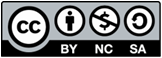 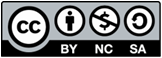 為何教授莊子？四十年教學之所獲，因使命感而繼續教學。 莊子與孟子同時期但截然不同。戰國諸子能言善道、好辯。離婁上：「人之患，好為人師。」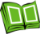 莊子不言，不言之辯，念莊子就是在猜謎。要從無字句處讀書。中國文字中國字形、字音、字義要組合後才有意義。Ex.「原子彈」?「原子」彈 ? 原「子彈」 ? 中國字轉換成拼音文字或是簡體字後，反過來就難以解釋。中國成為大國是因為文化，可以用文字和幅員廣大的各地溝通。字形、字音、字義會隨著時代改變，將錯就錯。「異」動 : 奇異，有造反、政變的意思，少用。古音原則古無輕唇(f、ㄈ)、只有重唇(b、ㄅ)古無舌上(ㄐ、ㄓ)、只有舌頭(ㄉ、ㄊ)母 : bm 複聲母    dg複聲母陰陽對轉陰:母音aeiou 陽:n 南方不會分n、ng莊子與聲韻之於：諸居心「叵」測：不可莊子有內篇、外篇、雜篇。寓言十九：莊子故事裡90%是寓言。《莊子‧寓言》：「寓言十九，重言十七，卮言日出，和以天倪。」10 - 9 = 1    10 – 7 = 3    1 + 2 = 3 / 參 / 心弌、弍、弎為形聲字，音差不多。 肆/肄/一，混為「一」談。寓言 -- 圓 十九 -- 道重言 -- 天十七 -- 德卮言 -- 天日 -- 一出 -- 道莊子文章深層的寓意藏在聲音裡，發揮中國語言聲韻之特點至極致。「寓言」合音為「圓」，即是莊子思想核心。然而「寓言」積非成是，變成「伊索寓言」的「寓言」。天下：「以巵言為曼衍，以重言為真，以寓言為廣。」卮 : 音為「一」，義為圜，圓的器物。漁父：「真者，所以受於天也，自然不可易也，故聖人法天貴真。」天，顛也。真、田、甜、填 – ti 天 – 一章太炎(炳麟)：「莊子解故謂廣即圓。」廣 : 形聲字，亦可念「圜」。寓言=廣、重言=真 卮言(一言) = 曼衍(不言) 莊子處處在暗示，用越少的字越藏有玄機。詭辯始於莊子。但詭辯不只是詭辯。莊子與惠子游於濠梁之上。莊子曰：「鯈魚出游從容，是魚之樂也。」惠子曰︰「子非魚，安知魚之樂？」莊子曰：「子非我，安知我不知魚之樂？」惠子曰「我非子，固不知子矣；子固非魚也，子之不知魚之樂，全矣！」莊子曰：「請循其本。子曰『汝安知魚樂』云者，既已知吾知之而問我。我知之濠上也。」                                     --《秋水》聲音上五=吾=魚同樣的，聲音上，變=不變 分=不分用聲音開玩笑，莊子原則是不說，讓人不知道。魚變為鳥即是聲音的變換。知與不知、一與不一正言若反、循環。《紅樓夢》「假作真時真亦假。」這個教室教導「不知道」。「不知道」是最高真理。北方：知道 / 南方：曉得  聲音上，道=得。道是沒有表現出來的德，德是內心直接的反應。直心＋行動=德。真：直八 ; 直：一 ; 八：不一。直 = 一 = 知  （Di）逍遙遊三字都有「一」音。知止於不知，不知大於知。不知往前，知便跟著往前，時間空間都屬於未知而無法確定知。踟躕=躑躅=躊躇=知道(Di Dou)莊子的哲學就是不知道。天下：「一尺之棰，日取其半，萬世不竭。」大宗師：「皇帝得之(圓一一一)，以登雲天(圓一)。 」 秋水：「萬物一齊，孰短孰長。 」萬物一樣，都是道的聲音，混為「一」談。「一而二、二而一」天：人人頭上一片天天：人人頭上一片天扔—捨得扔 （爾，嬭）仁—有仁心，人是老二忍—學忍耐認—要認命教莊子其實也就是在教命名=命逍遙遊：「至人無己，神人無功，聖人無名。 」指定閱讀《莊子集釋》晉郭象注、唐陸德明釋文、成玄英疏、清郭慶藩集釋。本學期上課篇目雜篇寓言第二十九、外篇山木第二十、雜篇外物第二十六、外篇在宥第十一、內篇逍遙遊第一、內篇養生主第三莊子介紹先秦諸子中的莊子《漢書・藝文志》：「道家者流，蓋出於史官，歷記成敗、存亡、禍福、古今之道，然後知秉要執本。清虛以自守，卑弱以自持。」道家之最早者：辛甲為周太史(左襄四年傳)，老聃為守藏史《莊子・天道》、《史記・老子傳》。莊子宗老《史記・莊子傳》：「其學無所不窺，然其要本歸於老子之言。」莊子小傳莊子名周(唐成玄英疏云：字子休)，宋之蒙人。嘗為漆園吏，與梁惠王、齊宣王同時。辭楚威王聘，終身不仕。家貧貸粟，不改其樂。友惠施，其著書十餘萬言，大抵率寓言也。莊子生卒難考，後人據莊子事蹟，所見各異。《舊唐書》玄宗〈本紀〉及〈禮儀志〉：「天寶元年二月，詔號莊子為『南華真人』，改莊子書為『南華真經』。」前賢研究莊子者義理淮南王劉安《莊子後解》、《莊子略要》(一作要略、文選注引)阮籍 《達莊論》向秀、郭象 《莊子注》訓詁晉司馬彪、崔譔、李頤 《經典釋文引》校勘宋 陳碧虛 《南華真經闕誤》、褚伯秀《南華真經義海纂微管見》清 王念孫 《讀書雜志》、洪頤煊《讀書叢錄》清末 俞樾 《諸子平議》、章太炎《莊子概說》、劉師培《莊子校補》、奚侗《莊子補注》版本日本古鈔卷子本—庚桑楚、外物、寓言、讓王、說劍、漁父、天下。唐寫本巴黎圖書館(伯希和於敦煌得)—逍遙遊(殘)、大宗師(殘)、刻意(全)、山木(殘)、田子方(後半)、徐无鬼(殘)、外物(後半)倫敦圖書館(斯坦因於敦煌得)—胠篋(殘)、天道(殘)、達生(殘兩三行)、外物(前半)日本東方文化學院—天道(全)、知北遊(全)羅振玉藏—田子方(存前半)唐道藏本成玄英疏本涵芬樓宋本南華真經 古逸叢書覆宋本 南宋蜀本南華真經元纂圖互注本明世德堂本郭象本莊子注《漢書藝文志》及《呂覽(呂氏春秋) 》必己篇高誘注並稱莊子五十二篇，不分內外。晉時另有司馬彪注二十一卷本及孟氏注十八卷本亦為五十二篇。是晉時猶通行，今不存。據陸德明釋文敘錄，晉時尚有崔譔注十卷廿七篇本(內七外廿)、向秀注廿卷廿六篇本(內外無雜)，郭注卅三卷卅三篇本(內七外十五雜十一)即今通行本。昔賢多疑外雜偽作，殊不知內、外、雜名既定於郭，則不免以私意去、取，內篇未必盡可信而外、雜也未必盡可疑。郭象剽竊向秀一事，見於《世說新語．文學》：「初，註《莊子》者數十家，莫能究其旨要。向秀於舊註外為解義，妙析奇致，大暢玄風。唯〈秋水〉、 〈至樂〉二篇未竟而秀卒。秀子幼，義遂零落，然猶有別本。郭象者，為人薄行，有雋才。見秀義不傳於世，遂竊以為己注。乃自註〈秋水〉、〈至樂〉二篇，又易〈馬蹄〉一篇，其餘眾篇，或定點文句而已。後秀義別本出，故今有向、郭二《莊》，其義一也。」逸篇與逸文逸篇：閼奕、遊鳧、意脩、危言、子胥、馬捶、畏壘虛。逸文：馬敘倫 《莊子逸文輯要》、王叔岷 《莊子校釋附錄》(一百七十五條)、《莊子校註》關係書：《老子》參蔣錫昌《老子校釋》、《呂氏春秋》初雖為雜家終為道家思想、《淮南子》《淮南鴻烈集解》劉文典、《列子集釋》楊伯峻版權聲明頁碼作品版權標示來源 / 作者2人之患，好為人師。 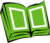 孟子，離婁上。本作品已超過著作財產權存續期間，屬公共領域之著作。2寓言十九，……和以天倪。《莊子》雜篇，寓言第十九。本作品已超過著作財產權存續期間，屬公共領域之著作。3以巵言為曼……，以寓言為廣。《莊子》雜篇，天下第三十三。本作品已超過著作財產權存續期間，屬公共領域之著作。3真者，……故聖人法天貴真。《莊子》雜篇，漁父第三十一。本作品已超過著作財產權存續期間，屬公共領域之著作。3莊子與……濠上也。《莊子》外篇，秋水第十七。本作品已超過著作財產權存續期間，屬公共領域之著作。3假作真時真亦假。《紅樓夢》第五回。本作品已超過著作財產權存續期間，屬公共領域之著作。4一尺之捶，日取其半，萬世不竭。《莊子》雜篇，天下第三十三。本作品已超過著作財產權存續期間，屬公共領域之著作。4至人無己，神人無功，聖人無名。《莊子》內篇，逍遙遊第一。本作品已超過著作財產權存續期間，屬公共領域之著作。4萬物一齊，孰短孰長。《莊子》外篇，秋水第十七。本作品已超過著作財產權存續期間，屬公共領域之著作。4皇帝得之，以登雲天。《莊子》內篇，大宗師第六。本作品已超過著作財產權存續期間，屬公共領域之著作。4道家者流，…，卑弱以自持。《漢書・藝文志》。本作品已超過著作財產權存續期間，屬公共領域之著作。4其學無所不窺，然其要本歸於老子之言。《史記・莊子傳》。本作品已超過著作財產權存續期間，屬公共領域之著作。5天寶元年二月，詔號莊子為『南華真人』，改莊子書為『南華真經』。《舊唐書》玄宗〈本紀〉及〈禮儀志〉。本作品已超過著作財產權存續期間，屬公共領域之著作。6初，註《莊子》者數十家，……，其義一也。《世說新語．文學》。本作品已超過著作財產權存續期間，屬公共領域之著作。